"RTÉ's children's news programme, news2day, would like to feature your child in a report. Please confirm that you give your permission for your child to be filmed by RTÉ and for the footage/images to be used across RTÉ media and its media partners."Consent form for filming / photography of a child under 18 years of age Child’s Name……………………………………………………………….. Age……………………………………………..Parent/Guardian’s Name …………………………………………………I hereby consent to both Clonturk Community College and RTE’s News Programme, news2day to use images of my above named child caught in video recordings, and/or photographs on 29th August 2016 at Clonturk Community college for use on the website and in the print media and across RTE media and its media partners.Signed by Parent………….………………………………………………….. Date……………………………………….ClonturkCommunity CollegeCDETB in partnership with Educate Together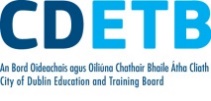 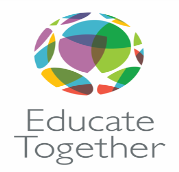 